MERKEZİ SINAVLA YERLEŞTİRMESINAVLA ÖĞRENCİ ALAN LİSELER HANGİLERİ?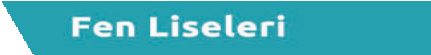 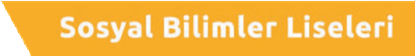 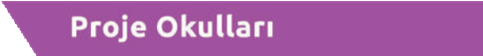 MERKEZİ SINAV NASIL OLACAK ? ÇOKTAN SEÇMELİ 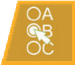  3 YANLIŞ 1 DOĞRUYU GÖTÜRECEK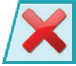 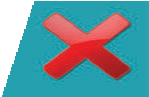 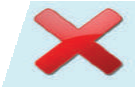  SINAV SÜRESİ 155 DK OLACAK.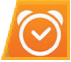  SORU SAYISI 90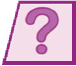 SAYISAL VE SÖZEL İKİ BÖLÜMDEN OLUŞUCAK.MERKEZİ SINAVLA YERLEŞTİRMEHANGİ DERSTEN KAÇ SORU ÇIKACAK?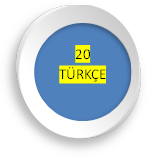 Sınav tarihi:20.06.2020SİNOP BİLİM VE SANAT MERKEZİ REHBERLİK SERVİSİLGS SİSTEMİ BROŞÜRÜ2020SİNOP’TA SINAVLA ÖĞRENCİ ALAN OKULLAR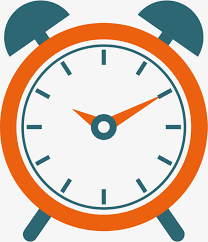  SINAV BAŞLAMA SAATLERİ Sözel bölüm: 09.30   (75 DK)SAYISAL BÖLÜM : 11.30 (80 DK***İlimizdeki diğer tüm liselere adrese dayalı (yerel) yerleştirme yapılacaktır.Yerel Yerleştirme Önceliğiİkamet adresi Ortaöğretim başarı puanı Okulda bulunmuş olduğumuz dönem sayısıTercih sırası 8. Sınıf özürsüz devamsızlık Yıl sonu başarı puanı YaşLİSELERE YERLEŞTİRME NASIL YAPILACAK?NİTELİKLİ LİSELER : MERKEZİ SINAVLA ALACAK (LGS)DİĞER LİSELER: YEREL YERLEŞTİRME İLE ALACAK. (ADRESE DAYALI)YETENEK SINAVI İLE ÖĞRENCİ ALAN LİSELER: SPOR - GÜZEL SANATLAR LİSELERİ.  Güzel Sanatlar Lisesi  ve spor lisesi kendi yaptığı yetenek sınavı ve okul başarı puanı sonucunda öğrenci almaktadır.NOT: TÜM ÖĞRENCİLER TERCİH YAPMAK ZORUNDADIR.OKUL                TABAN PUAN/YÜZDELİK DİLİM *MERKEZ/Fen Lisesi                 440,904 /5,66*MERKEZ/ Şehit Ömer Can    316,093/38,46Açıkgöz Anadolu İmam Hatip Lisesi*MERKEZ /Seydi Ali Reis        240,665/72,44MTAL(makine) *BOYABAT / Türk Telekom   400,545/12,75Fen Lisesi Sinop Anadolu LisesiAtatürk Anadolu LisesiPrf. Necmettin Erbakan MTALSeydi Ali Reis MTALEmir Gazi Tayboğa MTALSultan Hatun MTALSinop İmam Hatip Lisesi